           Texte 4 : Close test  2– LF 1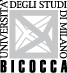 AA 2019-2020 2° SEM  Lezione del 24 Marzo 2020Le Télétravail à l'époque du CoronavirusEn théorie, le télétravail apporte flexibilité et (1)___________ au salarié, il est plus écologique, en abolissant les déplacements, et colle au désir d’autonomie de générations converties aux réseaux (2)___________ de masse. De plus, le développement du commerce en ligne banalise les relations marchandes dématérialisées. On peut donc (3)___________ une vraie rupture dans la transformation du travail.Reviendrons-nous sagement au bureau quand la tempête sera passée ? Nous serons en tout cas collectivement (4)___________ par l’expérience. Après tout, elle s’inscrit dans la longue tendance, mise à jour par les sociologues depuis le début du XXe siècle, à l’individualisation de la société.Isolement et désocialisationLe télétravail comporte néanmoins (5)___________ limites. D’abord, sa dépendance évidente aux technologies de l’information et au risque accru de piratage et de fraude. Même si l’invasion du numérique expose désormais à ce risque toutes les entreprises, télétravail ou pas.Celui-ci va (6)___________ renforcer une autre grande tendance du travail au XXIe siècle, (7)___________ de la confusion entre vie professionnelle et vie privée. Une perméabilité déjà si visible avec les réseaux sociaux.Enfin, travailler à la maison porte le risque de l’isolement du salarié et de sa désocialisation, du moins par rapport à son groupe. Le collectif, (8)___________ qui dans l’entreprise se construit aussi à la machine à café et dans les rencontres de couloir, va-t-il se dissoudre dans le cyberespace et les réunions Skype ? Le risque est réel et explique en grande partie le succès mitigé de cette pratique (9)___________ on parle (10)___________ plus de trente ans. Il porte en germe la bascule de l’individualisation à l’individualisme.    Celle (quella)   celui (questo)  depuis (da)   dont (di cui)   également (anche)   imaginer (immaginare)  liberté   quelques (qualche/alcune)  sociaux transformés (trasformati)